На основу члана 36. став 1. и  прилога 3Е Закона о јавним набавкама  („Службени гласник РС“, број 124/2012, 14/15 и 68/15)КЛИНИЧКИ ЦЕНТАР ВОЈВОДИНЕул. Хајдук Вељкова бр. 1Нови СадОбјављује:Обавештење о покретању преговарачкаг поступка без објављивања позива за подношење понуда 177-16-ПНазив, адреса и интернет страница наручиоцаКлинички центар Војводине, Хајдук Вељкова 1, 21000 Нови Сад, www.kcv.rsВрста наручиоцаКлинички центар Војводине, здравствоОпис предмета јавне набавке, назив и ознака из општег речника набавкеНабавка медицинске пластике за потребе Клиничког центра Војводине Ознака из општег речника набавке: 33140000 – медицински потрошни материјалПредмет јавне набавке је обликован по партијама.Основ за примену преговарачког поступкаПреговарачки поступак се примењује на основу члана 36. став 1. тачка 1. Закона о јавним набавкама, с обзиром да наручилац у отвореном поступку број 119-16-О - Набавка медицинске пластике за потребе Клиничког центра Војводине , за партије број 10, 13, 35, 39 и 44, позив за подношење понуда објављен 24.05.2016. године, није добио ниједну понуду. Основ за примену преговарачког поступка је незаинтересованост или непостојање потенцијалних понуђача који могу дати понуду која одговара захтевима техничке спецификације предмета набавке.Образложење:  У складу са чланом 36. Став 1. Тачка 1 Закона о јавним набавкама, предвиђено је да наручилац може спроводити преговарачки поступак без објављивања позива ако у отвореном, односно рестриктивном поступку није добио ниједну понуду, односно ниједну пријаву или су све понуде неодговарајуће, под условом да се првобитно одређен предмет јавне набавке и услови за учешће у поступку, техничке спецификације и критеријуми за доделу уговора не мењају.Назив и адреса лица којима ће наручилац послати позив за подношење понуда               КЛИНИЧКИ ЦЕНТАР ВОЈВОДИНЕKLINIČKI CENTAR VOJVODINE21000 Нови Сад, Хајдук Вељкова 1, Војводина, Србија21000 Novi Sad, Hajduk Veljkova 1, Vojvodina, Srbijaтел: +381 21/484 3 484www.kcv.rs, e-mail: uprava@kcv.rs„PMM SURGICAL MED“ д.о.о., ул. Пазовачки пут, бр. 16а, Земун,,Premium Surgical Company” д.о.о., ул. Светозара Марковића бр.1/7, Београд„Vicor“ д.о.о., ул. Гоце Делчева бр. 42, Нови Београд,,Kefo“ д.о.о., ул. Бачка бр. 1у, Земун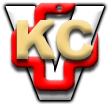 